Indigenous housing organisation—organisation identifier, code NNNNNExported from METEOR(AIHW's Metadata Online Registry)© Australian Institute of Health and Welfare 2024This product, excluding the AIHW logo, Commonwealth Coat of Arms and any material owned by a third party or protected by a trademark, has been released under a Creative Commons BY 4.0 (CC BY 4.0) licence. Excluded material owned by third parties may include, for example, design and layout, images obtained under licence from third parties and signatures. We have made all reasonable efforts to identify and label material owned by third parties.You may distribute, remix and build on this website’s material but must attribute the AIHW as the copyright holder, in line with our attribution policy. The full terms and conditions of this licence are available at https://creativecommons.org/licenses/by/4.0/.Enquiries relating to copyright should be addressed to info@aihw.gov.au.Enquiries or comments on the METEOR metadata or download should be directed to the METEOR team at meteor@aihw.gov.au.Indigenous housing organisation—organisation identifier, code NNNNNIdentifying and definitional attributesIdentifying and definitional attributesMetadata item type:Data ElementTechnical name:Indigenous housing organisation—organisation identifier, code NNNNNSynonymous names:Indigenous housing organisation IDMETEOR identifier:270183Registration status:Housing assistance, Retired 10/02/2006Data element concept attributesData element concept attributesIdentifying and definitional attributesIdentifying and definitional attributesData element concept:Indigenous housing organisation—organisation identifierMETEOR identifier:269650Registration status:Housing assistance, Retired 10/02/2006Definition:A unique identifier for each Indigenous housing organisation.Object class:Indigenous housing organisationProperty:Organisation identifierValue domain attributes Value domain attributes Identifying and definitional attributesIdentifying and definitional attributesValue domain:Identifier NNNNNMETEOR identifier:270570Registration status:Community Services (retired), Recorded 27/03/2007Health, Standard 01/03/2005National Health Performance Authority (retired), Retired 01/07/2016Definition:A combination of numeric characters that identify an entity.Representational attributesRepresentational attributesRepresentational attributesRepresentation class:IdentifierIdentifierData type:NumberNumberFormat:NNNNNNNNNNMaximum character length:55Data element attributes Data element attributes Collection and usage attributesCollection and usage attributesGuide for use:This metadata item uses the unique national identifier allocated by the Australian Bureau of Statistics (ABS) to each Indigenous housing organisation. The first two digits identify the Aboriginal and Torres Strait Islander Commission (ATSIC) region where the housing organisation office is located. The last three digits are sequential numbers within the region.Comments:For the purposes of presenting Community Housing Infrastructure Needs Survey (CHINS) results, Indigenous housing organisations were classified as follows:Urban housing organisation: an organisation managing housing only outside of discrete Indigenous communities; andDiscrete community housing organisation: an organisation managing housing in one or more discrete Indigenous communities, with or without housing in other locations.Source and reference attributesSource and reference attributesOrigin:ABS Community Housing Infrastructure Needs Survey (CHINS) 1999 Data DictionaryRelational attributesRelational attributesRelated metadata references:Is re-engineered from  Indigenous housing organisation ID, version 1, DE, NHADD, NHDAMG,  Superseded 01/03/2005.pdf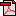  (13.1 KB)       No registration status